Государственное казённое общеобразовательное учреждение«Плоскошская школа- интернат»Творческое занятие на тему:Аппликация «Филин» из сухих листьев.
Ответственная:Копылова А.И.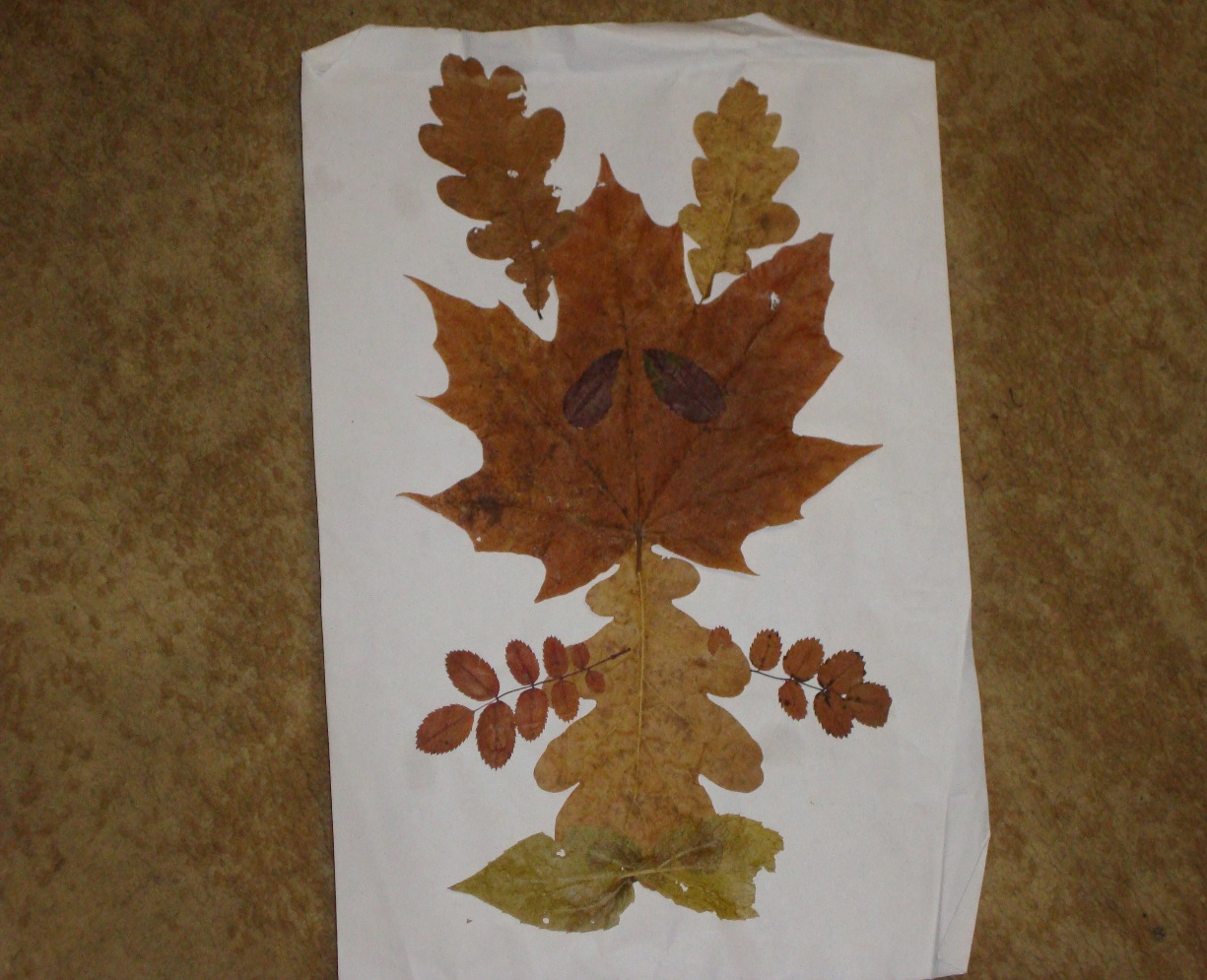 Тема:«Филин» из сухих листьев (аппликация).Цель: научиться изготавливать поделки из листьев, развивать художественный вкус и аккуратность при работе с природным материалом.Задачи:Образовательная:-способствовать развитию воображения детей;-научить изготавливать аппликацию из осенних листьев;Развивающая:-развивать фантазию, воображение, глазомер, мелкую моторику рук;-чувство света и композиции;Воспитывающая:-воспитывать самостоятельность, аккуратность, собранность на уроке.Формирование универсальных учебных действий:Личностные УУД:-учебно-познавательный интерес к новому учебному материалу и способам решения новой задачи;- ориентация на понимание причин успеха в учебной деятельности, в том числе на самоанализ и самоконтроль результата, на анализ соответствия результатов требованиям конкретной задачи, на понимание предложений и оценок учителей, товарищей;Регулятивные УУД: -в сотрудничестве с учителем ставить новые учебные задачи; -осуществлять констатирующий и предвосхищающий контроль по результату и по способу действия, актуальный контроль на уровне произвольного внимания; -самостоятельно адекватно оценивать правильность выполнения действия и вносить необходимые коррективы в исполнение как по ходу его реализации, так и в конце действия.Познавательные УУД: -осуществлять выбор наиболее эффективных способов решения задач в зависимости от конкретных условий; -осуществлять сравнение, классификацию, самостоятельно выбирая основания и критерии для указанных логических операций; -устанавливать аналогии;Коммуникативные УУД: -формулировать собственное мнение и позицию;- использовать речь для регуляции своего действия; -осуществлять взаимный контроль и оказывать в сотрудничестве необходимую взаимопомощь;Материалы: разные сухие листья, цветная бумага, картон, ножницы, клей.Ход работы:1. Организационный момент.Прозвенел звонок для нас,Все зашли спокойно в класс,Встали все у парт красиво,Поздоровались учтиво,-Тихо сели – спинки прямо,Вижу класс наш хоть куда,Мы начнём урок труда.2. Вступительная беседа.- Отгадайте загадку:Летом вырастают, а осенью опадают.- Правильно, листья.Чтобы узнать, какую работу мы будем выполнять с листьями, послушайте сказку. (Читаю сказку).Целое лето зелёный лист сидел на ветке деревьев, купался под дождиком и грелся на солнышке. А потом наступила осень, подул ветер, и лист полетел, полетел и долетел до самой земли.- Вот и я! – крикнул он другим листьям, упавшим еще раньше.- Чему радуешься? – спросили его желтые листья,  лежавшие на земле. – Разве ты не видишь: пришла осень, и это очень грустно, потому что мы упали с деревьев и теперь никому не нужны.- Нет, - сказал лист, - я не верю, что мы никому не нужны. Может быть, еще что-нибудь случится…- Что случится? – спросили другие листья.- Ну, например, придут волшебники и превратят нас во что-нибудь хорошее! Например, в бабочек!И тут пришли волшебники.- Вот, - сказал лист, - я же говорил: никогда не надо отчаиваться, надо верить в чудо!И чудо случилось. В руках у волшебников листья превращались в рыбу, в страуса, в зайца, в лисицу… Это было очень красиво и очень здорово, потому что оказалось, что даже желтые листья, упавшие с деревьев, все-таки кому-то нужны.3. Сообщение темы урока.- А вы? Вы сможете совершить такое чудо с листьями? (ответы детей)- Попробуем! Будем тоже волшебниками! (ответы детей)Чтобы понять какую аппликацию мы сегодня будем делать, я прочту вам стих, слушайте внимательно:Носит филин на макушке           Очень маленькие ушки           Для себя и малышей           Ловит ночью он мышей           Сам летает так бесшумно           Потому, что очень умный.           У него хороший слух,           И ворчит он «ух» да «ух»                                          Н. Цветкова-И так кого мы будем сегодня делать? (правильно  филин из сухих листьев)4. Объяснение нового материала. - Для изготовления филина нам понадобиться листья клена, дуба, берёзы, рябины. План работы:1. ТуловищеДля туловища нам понадобиться 3 листочка дуба. Их необходимо приклеить2 рядом друг дружке, а 3 посередине.2. ГоловаГоловой у нас будет лист клёна.3. УшкиНа  ушки нам понадобиться 2 листочка дуба. Мы их приклеиваем под низ нашей головы, т.е. под листок клёна.4. Глазки и носикВырезаем из цветной бумаги 2 чёрных кружка, а из белой бумаги 2 кружка побольше, чем чёрные. Носик - треугольник вырезаем из красной бумаги.5.ЛапкиБерёзовый листок разрезаем на пополам и приклеиваем внизу. Также приклеиваем и листочки рябины – это будут крылья у филина.-Ребята, с листочками нужно работать очень аккуратно, потому что они очень ломкие.Показать аппликацию ФИЛИНА.5. Подготовка к самостоятельной работе.-Какие материалы и инструменты понадобятся нам для работы на уроке?(Дети перечисляют и одновременно проверяют наличие материалов)Повторение техники безопасности при работе с клеем:а) работать нужно на подкладном листе или клеёнке;б) клей брать небольшими порциями;в) излишки клея вытирать тряпочкой;г) в случае попадания клея в глаза необходимо промыть их водой.                              С ножницами:Не оставлять ножницы открытыми;Передавать ножницы, держась за лезвие;Не кидать ножницы!6. Физкультминутка.Все привыкли мы к порядку;Устали - сделаем зарядку:Раз наклон и два наклон -А потом впёред поклон.Мы немного отдохнемИ работать все начнем7. Обсуждение этапов работы.(Дети называют, после чего появляется слайд с правильным описанием этапов работы)а) подготовить рабочее место;б)  расположим нашего ФИЛИНА на картоне, так  как он должен быть;в)приклеим по очереди листочки;г) прижимаем салфеткой.План работы остается на доске, чтобы дети, нуждающиеся в помощи, могли им воспользоваться.8. Самостоятельная работа учащихся.Работа проходит под музыкальное сопровождение.Дети начинают изготовлять свою аппликацию.Воспитатель: где могут пригодиться ваши сегодняшние работы?(В качестве подарка друзьям и близким, можно, купив рамочку, оформить в виде картинки)8. Итог урока.Воспитатель благодарит детей за работу, предлагает желающим продемонстрировать свои работы, сообщает, что в классе будет организована выставка, которую смогут посмотреть не только дети, но и их родители.9. Рефлексия.(Дети дают оценку своей работе, используя цветные сигнальные карточки. Желтый - высокая оценка, Зеленый - небольшие замечания,Красный - своей работой не доволен. Желающие могут выйти перед классом и аргументировать свою оценку.)10.Уборка рабочих мест.